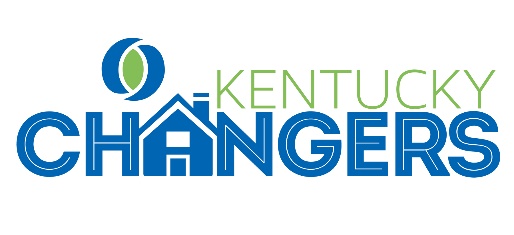 Our Christian WitnessPlease remember that Kentucky Changers is a mission experience.  Participants are On Mission at all times: at work sites, at the lodging facility and during free-day activities.  A lot of advance work has been done to ensure that residents of the community know who we are and why we are there.  We are closely watched.  How we dress is an important part of our witness.  Participants should make a special effort to wear clothes that are modest and appropriate for the mission work that we have been called.Dress CodeShirts with sleeves are to be worn by all participants at all times (no spaghetti straps, tank tops, chopped sleeves, midriffs or backless—this includes dresses) at the work sites, worship, the lodging facility and on the way to and from the showers.  If the sleeves are torn or cut off the shirt, it no longer meets the code. No pajama pants, leggings or jeggings are allowed other than in sleeping area. Long pants must be worn at the work sites. Pants made of heavy cloth, like denim, is preferred. No rips or holes in pants. Jeggings and leggings WILL NOT be allowed on the jobsite and can only be worn in your sleeping area at night. No Capris on the jobsite.Shorts and capris are acceptable at the lodging facility.  Shorts must be no shorter than 4” above the knee and be modest.  No short shorts. (If you have to ask then they are probably to short).For Sunday, females will wear the Theme T-shirt with long pants or jeans, capris or a long skirt to church.  Males will wear Theme T-Shirt with jeans or dress pants. The theme shirts will be distributed at the project.Participants are to be fully dressed in accordance with this dress code any time they are outside their assigned room at the lodging facility.  Shorts or long pants and a sleeved shirt are required in hallways, in worship and in route to and from shower and restroom facilities.Durable shoes with closed toes must be worn at the work sites.  Sandals are not acceptable on work site but may be worn at the lodging facility.  Shoes or boots with heavy soles are highly recommended for the worksite.Enforcement of the Dress CodeGroup leaders are expected to review the dress code with participants before leaving for the project.  The Youth and Parents meeting is an excellent time to review the code. Please be certain everyone in your group, including youth, parents and adult participants, understands what is required and what is prohibited. We are representing our Lord! Group leaders will be expected to enforce the dress code among participants in their church groups during the project.Project Coordinator, other coordinators and will remind participants and group leaders of the dress code when necessary.Violation of the dress code at work sites may result in participants being transported back to the lodging facility.  Participants will not leave for the worksite if not dressed according to the dress code.Participants who are in violation of the dress code will not be included in crew pictures or in the video.If necessary, the Project Coordinator will take appropriate action to ensure that all participants follow the dress code. 